Assignment 2-Edu 460Amanda Huber Game Rules and explanation There is a red team and blue team (teacher will divide students), the first team to the airplane wins. Each student gets a white board and a dry erase marker.There are 18 Categories (teacher can change these to suit needs of class)Examples: Family Members, Animals, Colors, Activities, Verbs, Months, School Vocabulary, Fruits, Vegetables, Spanish speaking countries, etc.A coin is flipped to see which team goes firstThe first team to go will answer their corresponding color question for the first square. Students may only write 1 response per white board and any repeats or similar answers will only be counted as 1 point. The teacher will set a timer for 30 seconds and the students will write down as many answers as they can. After the 30 seconds, the teacher will count correct responses and   how many squares the team gets to move. 0-5 correct=1 square5-10 correct=2 squares10+ correct= 3 squaresThe green squares are team work squares, students can collaborate to find responses and help correct each other with spelling and grammar. They can also work as a team to ensure that there are no double responses for the group.The yellow squares are individual work squares, students must come up with an answer individually. Teacher can decide based on the time of year and knowledge of the subject if marks will be deducted for spelling/grammatical errors, or add bonus points as a reward for correct spelling and grammar.The Purple squares are oral squares and each student will get a chance to say an answer verbally and the teacher will write these down on the smart board for the students. There is extra time allowed for the purple squares and can be decided ahead of time(10-20 seconds per team member). No double answers will be counted. *Teacher can choose which student to call on first, second, third, etc. to create more ease or difficulty depending on the students (stronger students who need a challenge should go last after more responses have been given).The opposite team will repeat playThe categories will be randomly divided between the squares so students don’t know what their questions will be until they land on that particular square.If you land on a star square, you get a bonus 15 seconds for the round (45 seconds)If you land on a “No symbol” square you get 15 seconds less for the round (15 seconds only)If you land on the lightening bolt square the points for that round are secret (teacher can vary this each time)E.g. 0-5 correct =2 squares, 5-10 correct= miss a turn, 10+correct =1 square.Teacher will hand out assessment sheets at the beginning of the game, students may write down any new words or words they do not understand throughout the game and then will fill out checklist once the game is completed.Historia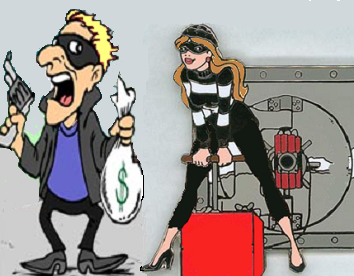 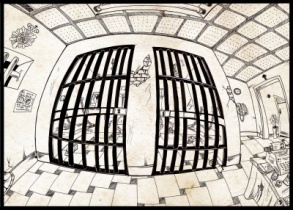 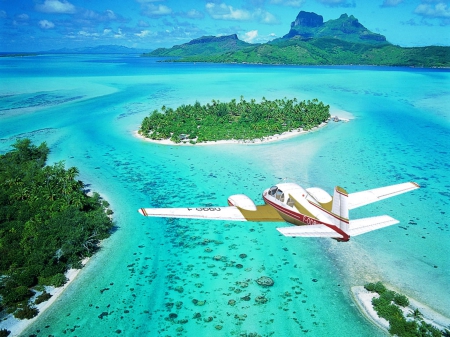 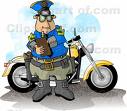 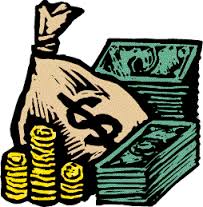 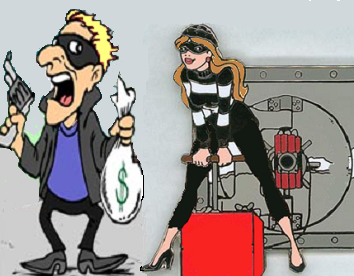 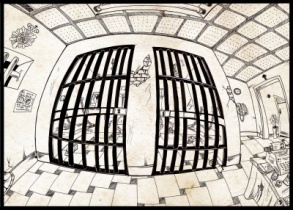 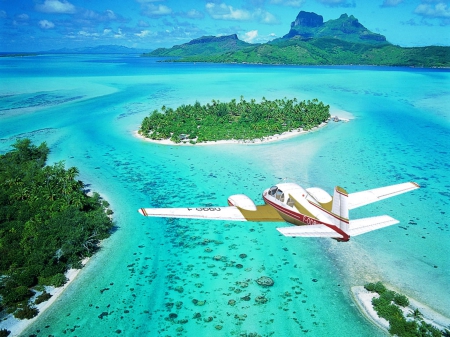 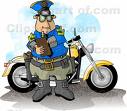 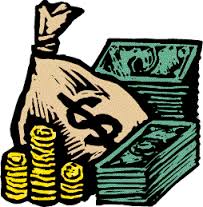 **Teacher can change the story each time to test reading comprehension and can change it to suit grade level***Sample Game Board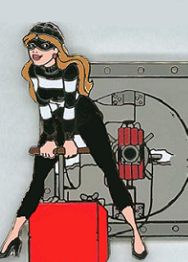 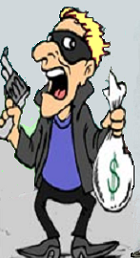 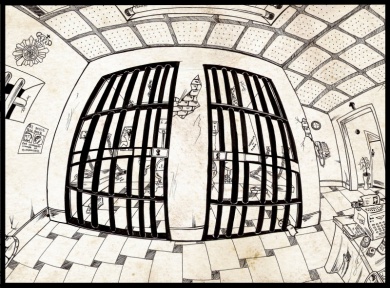 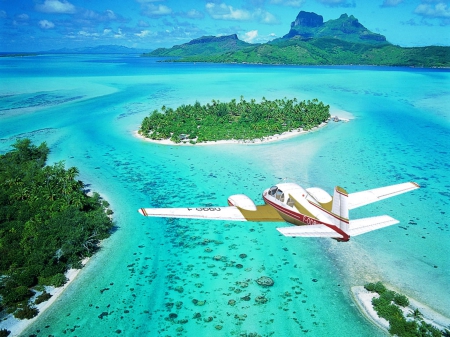 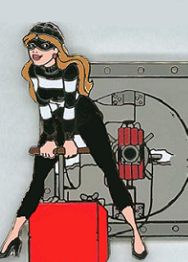 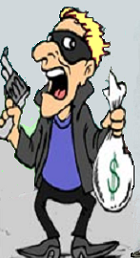 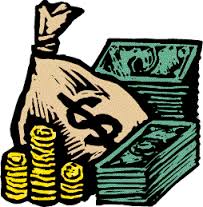 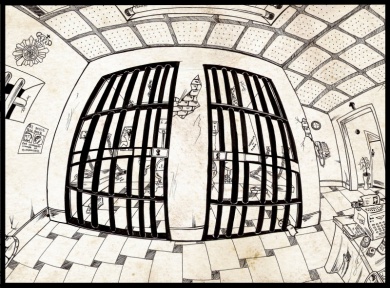 Student Assessment Checklist:Nombre:_________________________________________Fecha:___________________________________________My best category was:____________________________________________________________The category I still need the most help with is:_________________________________________NEW WORDS TO ADD TO DICTIONARY:				WORDS I DON’T UNDERSTAND:SubjectLanguage ArtsGrade5Time45 minutesDescriptionA cops and robbers style board game to test student’s knowledge of vocabulary from previous year (or unit) and gage class level. Students will be divided into two groups of “robbers” who each robbed the bank, but the police will only be able to catch one of them, the quickest team to the airplane will escape to a tropical island with millions of dollars, the other will be sent to jail.Lesson RationaleUse a game and interactive environment to test student knowledgeUse Social Interactions in the classroom to improve oral competencyEngage in a fun environment where students take ownership of learningBuild student relationshipsAlberta Program of StudiesGeneral Outcomes for Language CompetenceA-1: To impart and receive informationDescribe people, places and thingsIdentify emotionsA6: For imaginative purposes and personal enjoymentUse the language for funUse the language creativelyLC-1: Attend to formUse a repertoire of  words and phrases in a familiar contexts within a variety of lexical fields including:Animals, home, people, feelings, school, activities, etc.Use definite and indefinite articles (el, la, los, las) (un, una, unos unas)LC-2: Interpret and Produce TextsUnderstand short simple oral texts in guided contextPresent simple words and sentences in guided situationsLC-4: Apply knowledge of how discourse is organized, structured and sequencedRecognize some simple oral and written textLearning ObjectivesReading and listening comprehension Practice written and oral SpanishPractice basic conversational Spanish with peersTeam workMaterialsSmart boardWhite boards (individual for each student)Dry erase markers and cloths for wipingSpanish/English Dictionaries (optional)Personal Assessment sheetOpener Explain game to students and have them read the story about the bank robbery on the white board. Ask questions to see if students comprehend the story and rules of the gameSeating Students sit on either side of the classroom in two groups, make sure everyone can see the smart boardLesson ActivitiesDivide students in two groups which are prepared in advanceRead story to students with visual of story posted on smart board. Ask students questions to test if they understand the story (Who are the characters-have students describe each character from picture-use clothing, hair color, etc. What did they do? How much money did they steal? Where are they going? Etc.)  Explain the rules of the gameFollow instructions of game until the end of class or until there is a winner.At the end of the game have students fill out a check list relating to comprehension and ease for each of the categories. **See chart below**AssessmentListen to student’s responses; walk around during activity to check for spelling and grammar.Teacher should have a check list of previously learned vocabulary that make up the categories and can make notes during game about common errors and un-used words that need to be reviewed. Take notes of mistakes in spelling, grammar and pronunciation. Also note which categories are more difficult for students (less responses, more spelling or pronunciation errors).Students will fill out their own assessment at the end of the game.NotesCan be done at the beginning of the year, or after a unit to assess student knowledge Same format can be repeated and can be used for other subjects as wellDifficulty/Grade can be adjusted as neededFor students who require extra help, dictionaries or word lists can be given to help with speed of response. (E.g. a word list that contains examples from each category and student must select which one could work for the category their group is working on)I don’t feel confident with these words and conceptsI feel confident with some of these words and conceptsI feel confident with all of these words and conceptsFamily MembersFruitsVegetablesSpanishSpanish speaking CountriesAnimals